						Årsmøte i Rælingen Skiklubb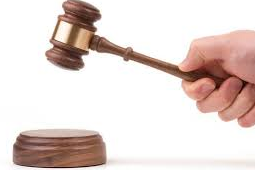 						tirsdag 9. april kl. 19.00						på Marikollen Klubbhus. Rælingen Skiklubb avholder sitt årsmøte tirsdag 9. april Kl. 19.00 på Marikollen Klubbhus.Vanlige årsmøtesaker. Forslag til årsmøtet må være styreti hende innen 5. april. Forslag sendes på e-post til:admin@rsk.no.Etter årsmøtet vil Arbeiderpartiets ordførerkandidat Ståle Grøtte fortelle litt om utviklingen i Fjerdingby området. 